[Revista Psilogos][Caro Autor][Este modelo de manuscrito pretende facilitar o cumprimento dos requisitos constantes nas Normas de Publicação e Instruções aos Autores da Revista Psilogos, não substituindo a consulta das mesmas. Entre parêntesis rectos constam instruções, chamadas de atenção ou esclarecimentos que pretendem tornar ágil e menos moroso todo o procedimento. Depois de ler as instruções, apague todo o conteúdo assinalado a amarelo, bem o texto exemplificativo e utilize o modelo como ponto de partida.] [Título] [Não usar subtítulos]Como Construir um Título: Uma Revisão Selectiva a)How to Build a Title: A Selective Review[No caso do texto principal ser em inglês, o título com destaque deve ser em inglês e a tradução em português deve vir em segundo lugar, em itálico]Autor Principal *  , Coautor Um**, Coautor Dois*, ..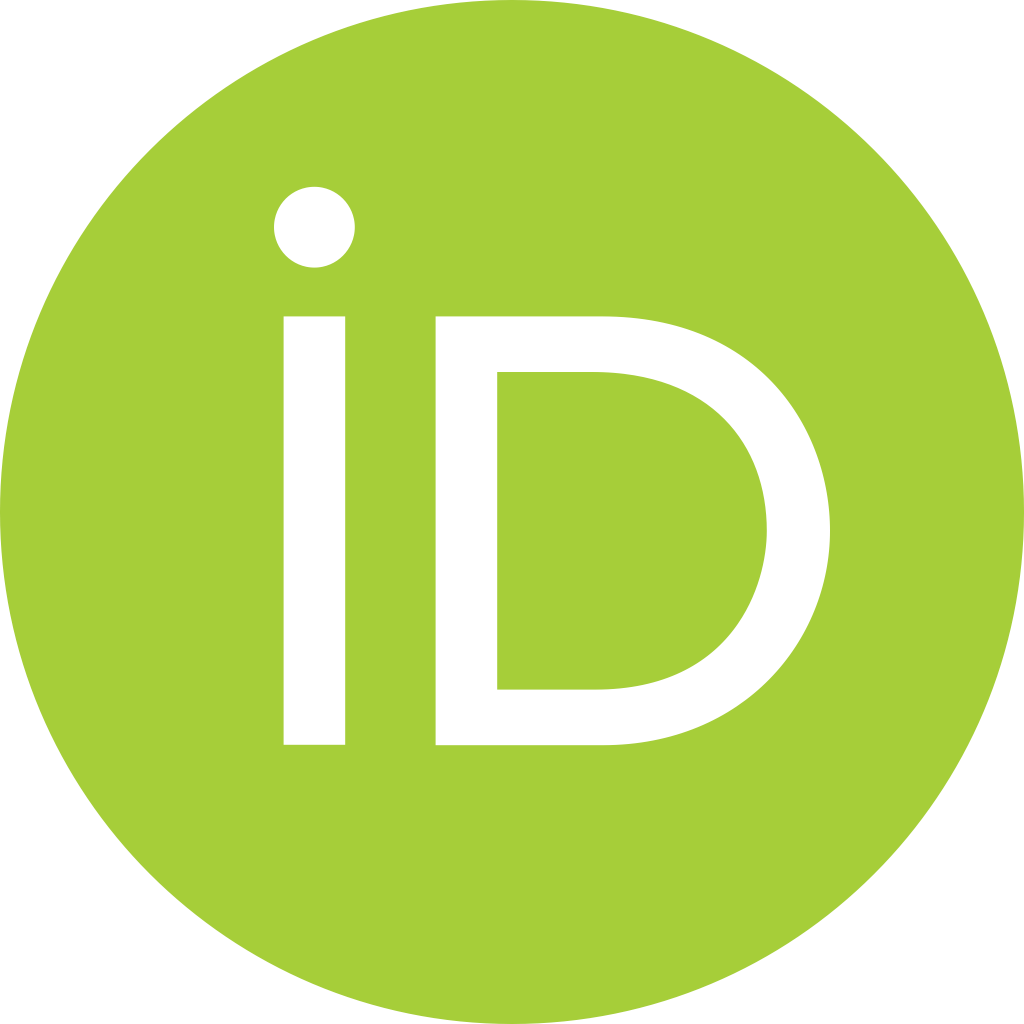 [As submissões dos manuscritos são efectuadas pelo sistema automatizado OJS/RCAAP. Manter no documento identificação e afiliação de todos os autores.]  [caso o manuscrito tenha inspiração directa num trabalho realizado noutro âmbito ou numa comunicação efectuada, este facto deve ser assinalado com recurso a nota “a)”][A afiliação dos autores deve ser a uma instituição, não devendo conter informação sobre cargos, funções ou grau de carreira]* Departamento de Psiquiatria, Hospital Central Português;  emaildoautor@email.com.** Serviço de Saúde Mental, Agrupamento de Centros de Saúde Z  https://orcid.org/0000-0002-1825-0097  [Colocar a ORCID do autor principal]a) Baseado numa monografia / trabalho realizado no âmbito de um curso ou formação ministrada por... ou apresentada oralmente num determinado simpósio ou congresso, que teve lugar em determinada data...  [o resumo deverá ter o máximo de 350 palavras para artigos originais e revisões e 150 para casos clínicos] [deverá conter: introdução, objectivos, métodos, resultados e conclusões]RESUMOIntrodução: Lorem ipsum dolor sit amet, consectetur adipisicing elit, sed do eiusmod tempor incididunt ut labore et dolore magna aliqua. Objectivos: Ut enim ad minim veniam, quis nostrud exercitation ullamco laboris nisi ut aliquip ex ea commodo consequat. Métodos: Duis aute irure dolor in reprehenderit in voluptate velit esse cillum dolore eu fugiat nulla pariatur. Resultados e Conclusões: Excepteur sint occaecat cupidatat non proident, sunt in culpa qui officia deserunt mollit anim id est laborumPalavras-Chave: Mania; Perturbação Bipolar; Psiquiatria; Psicologia; Fenomenologia. [deverão ser indicadas um máximo de 7 palavras chave; estas devem ser – preferencialmente – retiradas do índice MeSH da National Library of Medicine (NLM) -  Pubmed – disponíveis em http://www.ncbi.nlm.nih.gov/mesh/; as palavras-chave devem ser separadas por ponto-e-vírgula e ter a primeira letra em maiúscula]ABSTRACTBackground: Lorem ipsum dolor sit amet, consectetur adipisicing elit, sed do eiusmod tempor incididunt ut labore et dolore magna aliqua. Aims: Ut enim ad minim veniam, quis nostrud exercitation ullamco laboris nisi ut aliquip ex ea commodo consequat. Methods: Duis aute irure dolor in reprehenderit in voluptate velit esse cillum dolore eu fugiat nulla pariatur. Results and Conclusions: Excepteur sint occaecat cupidatat non proident, sunt in culpa qui officia deserunt mollit anim id est laborum.Key-Words: Mania; Bipolar Disorder; Psychiatry; Psychology; Phenomenology.IntroduçãoLorem ipsum dolor sit amet, consectetur adipisicing elit, sed do eiusmod tempor incididunt ut labore et dolore magna aliqua. Ut enim ad minim veniam, quis nostrud exercitation ullamco laboris nisi ut aliquip ex ea commodo consequat. Duis aute irure dolor in reprehenderit in voluptate velit esse cillum dolore eu fugiat nulla pariatur. Excepteur sint occaecat cupidatat non proident, sunt in culpa qui officia deserunt mollit anim id est laborumpara arena da vida humana1.[As referências bibliográficas deverão ser numeradas de acordo com a ordem de aparecimento e inseridas com o efeito "superior à linha"; devem ser colocadas antes de ponto final ou vírgula] [Só são admitidas na listagem de referências bibliográficas as que estão citadas no texto]OBJECTIVOSLorem ipsum dolor sit amet, consectetur adipisicing elit, sed do eiusmod tempor incididunt ut labore et dolore magna aliqua. Ut enim ad minim veniam, quis nostrud exercitation ullamco laboris nisi ut aliquip ex ea commodo consequat.MATERIAL E MétodosLorem ipsum dolor sit amet, consectetur adipisicing elit, sed do eiusmod tempor incididunt ut labore et dolore magna aliqua. Ut enim ad minim veniam, quis nostrud exercitation ullamco laboris nisi ut aliquip ex ea commodo consequat.Medidas AplicadasLorem ipsum dolor sit amet, consectetur adipisicing elit, sed do eiusmod tempor incididunt ut labore et dolore magna aliqua.Especificidade da medida Z32Lorem ipsum dolor sit amet, consectetur adipisicing elit, sed do eiusmod tempor incididunt ut labore et dolore magna aliqua.[A existirem partes distintas dentro de cada secção do artigo, devem ser identificadas com subtítulos. Subtítulos de primeira ordem são escritos com efeito negrito. Subtítulos de segunda ordem são sublinhados]RESULTADOSLorem ipsum dolor sit amet, consectetur adipisicing elit, sed do eiusmod tempor incididunt ut labore et dolore magna aliqua. Ut enim ad minim veniam, quis nostrud exercitation ullamco laboris nisi ut aliquip ex ea commodo consequat. (Quadro I)Quadro I . Como apresentar resultados científicos. [Inserir Figura 1][Os quadros (inclui-se aqui tabelas ou quadros) devem vir no corpo do manuscrito, no local preciso onde pretendem ser inseridos] [Os quadros são numerados com algarismos romanos e o título dos mesmos é colocado por cima do corpo do quadro.]  [As figuras (inclui-se aqui imagens, fotografias, ilustrações), numeradas com algarismos árabes, devem ser enviadas em ficheiros separados e num dos seguintes formatos: PDF, PNG ou TIFF (e.g. figura1.pdf), sendo o título/legenda das mesmas colocado por debaixo da figura]. O local de inserção das figuras deve estar correctamente identificado, como se exemplifica acima] [Gráficos ou esquemas que não percam qualidade ou proporção num ficheiro WORD podem e devem ser inseridos no local respectivo.] [Se o conteúdo do quadro ou figura for adaptado ou reproduzido a partir de outra fonte, este facto deve ser mencionado entre parêntesis no título][e.g. Figura 1. Neurotransmissores na fenda sináptica (adaptado de Stephen Stahl 32)][Os títulos e legendas devem terminar com um ponto final e ter alinhamento “centrado”]][Os quadros ou figuras devem ser referidos no texto, entre parêntesis, no local mais apropriado para a sua menção, por forma a orientar a leitura]Discussão e ConclusõesLorem ipsum dolor sit amet, consectetur adipisicing elit, sed do eiusmod tempor incididunt ut labore et dolore magna aliqua. Ut enim ad minim veniam, quis nostrud exercitation ullamco laboris nisi ut aliquip ex ea commodo consequat.AGRADECIMENTOSLorem ipsum dolor sit amet, consectetur adipisicing elit, sed do eiusmod tempor incididunt ut labore[A existirem agradecimentos, estes devem vir nesta secção. Caso não existam, apague esta secção.]Conflitos de Interesse / Conflicting Interests:Os autores declaram não ter nenhum conflito de interesses relativamente ao presente artigo.The authors have declared no competing interests exist.Fontes de Financiamento / Funding:Não existiram fontes externas de financiamento para a realização deste artigo.The authors have declared no external funding was received for this study.[Os conflitos de interesse e fontes de financiamento devem ser claramente identificados.]Bibliografia / References[Se o manuscrito for redigido em inglês, trocar a ordem bibliogafia / references, devendo o itálico ser aplicado à palavras em português] [na lista de referências só devem constar as citadas no texto, deverão ser dispostas seguindo a mesma ordem.][A construção das listagem de referências deve obedecer ao estilo Vancouver, com algumas adaptações][não usar itálico nas referências bibliográficas][A título informativo descrevemos as regras para os casos mais frequentes.][artigos] [apelido e iniciais dos autores. título do artigo. nome abreviado da publicação (conforme catálogo da NLM - http://www.ncbi.nlm.nih.gov/nlmcatalog . ano de publicação; volume (número/issue): primeira e última página do artigo]  [nas referências com 6 ou menos autores, devem ser identificados todos; nas referências com mais de 6 autores, nomeiam-se os primeiros 6 seguido de “et al”.] [não indicar mês de publicação][livros] [apelidos e iniciais dos autores. título do livro. edição. Volume (se trabalho tiver vários volumes). Local de publicação: editor comercial; ano.[capítulos de livros] [apelidos e iniciais dos autores do capítulo. título do capítulo. In: apelido e iniciais dos editores. título do livro. Local de publicação: editora comercial; ano de publicação. p. primeira e última páginas do capítulo.] [Existem limites para o número de referências que se podem citar, consoante o tipo de artigo. Para artigos originais citar no máximo 60 referências; para artigos de revisão 75 referências e para casos clínicos 25][As referências bibliográficas seguintes são fornecidos como exemplos de construção.][artigo regular em papel ou online] Norte A, Santos C, Gamboa F, Ferreira AJ, Marques A, Leite C, et al. Pneumonia Necrotizante: uma complicação rara. Acta Med Port. 2012;25:51-5.[referência online] Read B. Anti-cheating crusader vexes some professors. Chronicle of Higher Education. 2008;54(25). Available from: http://global.factiva.com/ [Accessed 18th June 2015].[livro] Moore, K. Essential Clinical Anatomy. 4th ed. Philadelphia: Wolters Kluwer Lippincott Williams & Wilkins; 2011.[capítulo de livro] Meltzer PS, Kallioniemi A, Trent JM. Chromosome alterations in human solid tumors. In: Vogelstein B, Kinzler KW, editors. The genetic basis of human cancer. New York: McGraw-Hill;2002. p. 93-113.Principais Tendências de ComunicaçãoPrincipais Tendências de ComunicaçãoPrincipais Tendências de ComunicaçãoLorem ipsum dolor sit amet, consectetur adipisicing elit, sed do eiusmod tempor incididunt ut labore et dolore magna aliqua.Lorem ipsum dolor sit amet, consectetur adipisicing elit, sed do eiusmod tempor incididunt ut labore et dolore magna aliqua.Lorem ipsum dolor sit amet, consectetur adipisicing elit, sed do eiusmod tempor incididunt ut labore et dolore magna aliqua.Modo de ComunicaçãoModo de ComunicaçãoModo de ComunicaçãoLorem ipsum dolor sit ametLorem ipsum dolor sit amet, consectetur adipisicing elit, sed do eiusmod tempor incididunt ut labore et dolore magna aliqua.Lorem ipsum dolor sit amet, consectetur adipisicing elit, sed do eiusmod tempor incididunt ut labore et dolore magna aliqua.Lorem ipsum dolor sit ametLorem ipsum dolor sit amet, consectetur adipisicing elit, sed do eiusmod tempor incididunt ut labore et dolore magna aliqua.Lorem ipsum dolor sit amet, consectetur adipisicing elit, sed do eiusmod tempor incididunt ut labore et dolore magna aliqua.Lorem ipsum dolor sit ametLorem ipsum dolor sit amet, consectetur adipisicing elit, sed do eiusmod tempor incididunt ut labore et dolore magna aliqua.Lorem ipsum dolor sit amet, consectetur adipisicing elit, sed do eiusmod tempor incididunt ut labore et dolore magna aliqua.